Nowogród Bobrzański, dn. 25 kwietnia 2024r.PP.6730.34.2024 ASOBWIESZCZENIENa podstawie art. 61 § 4 oraz art. 49 ustawy z dnia 14 czerwca 1960 r. – Kodeks postępowania administracyjnego (tj. Dz. U. z 2024r., poz. 572) oraz art. 53 ust. 1c ustawy z dnia 27 marca 2023r. o planowaniu i zagospodarowaniu przestrzennym (tj. Dz.U. z 2023r., poz. 977 ze zm.), zawiadamiam osoby, którym przysługuje prawo rzeczowe do nieruchomości o nieuregulowanym lub nieujawnionym stanie prawnym, tj. działki o nr 1298 obręb Bogaczów w miejscowości Sterków gmina Nowogród Bobrzański, o wystąpieniu w dn. 25 kwietnia 2024r. do organów wymienianych w art. 53 ust. 4 ustawy o planowaniu i zagospodarowaniu przestrzennym tj. do Starostwa Powiatowego w Zielonej Górze w zakresie ochrony gruntów rolnych i do Zarząd Zlewni w Lwówku Śląskim w zakresie melioracji wodnych, celem uzgodnienia projektu decyzji o ustaleniu warunków zabudowy dla zadania pn. zabudowa mieszkaniowa na działce nr ewid. 51/3 położonej w miejscowości Steków w obrębie Bogaczów, w gminie Nowogród BobrzańskiZ up. BURMISTRZmgr inż. Mirosław WalencikSprawę prowadzi: stanowisko ds. planowania i zagospodarowani przestrzennego Urzędu Miejskiego 
w Nowogrodzie Bobrzańskim, ul. J. Słowackiego 11, pokój nr 205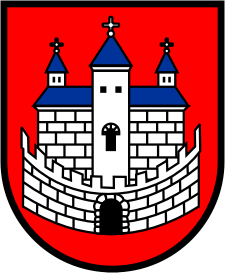 Burmistrz Nowogrodu BobrzańskiegoBurmistrz Nowogrodu BobrzańskiegoBurmistrz Nowogrodu Bobrzańskiegoul. J. Słowackiego 11      66-010 Nowogród Bobrzański NIP: 9291004928
e-mail:  gmina@nowogrodbobrz.pl,urzad@nowogrodbobrz.pl
web: www.nowogrodbobrz.plDni i godziny urzędowania: Poniedziałek  8.00-16.00wtorek - piątek.7.00 – 15.00Nr telefonów i faksów:   Centrala   +48517886284Fax             68 329-09-62Nr telefonów i faksów:   Centrala   +48517886284Fax             68 329-09-62